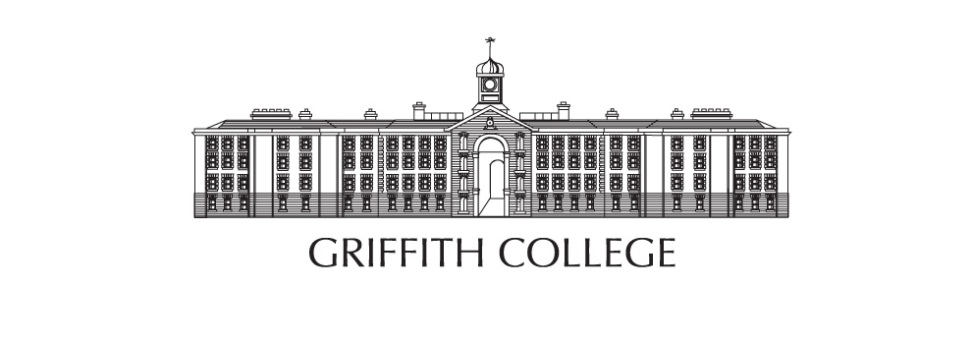 BUSINESS ENTERPRISE COMPETITION 2020 ENTRY FORMTeam Name:Team Captain Name:                                                                             School Name :School Address:Team Member Names:1.2.3.4.School Phone Number:Team Captain Email: (must be active)Teacher Name:Teachers Email (must be active)Team Captain Mobile Number:Guidance Counsellor Name:Student Year:Business Teacher Name:Brief Description of your Business Idea/ProductBrief Description of your Business Idea/Product